South AfricaSouth AfricaSouth AfricaSouth AfricaJuly 2026July 2026July 2026July 2026SundayMondayTuesdayWednesdayThursdayFridaySaturday123456789101112131415161718Nelson Mandela Day19202122232425262728293031NOTES: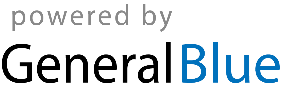 